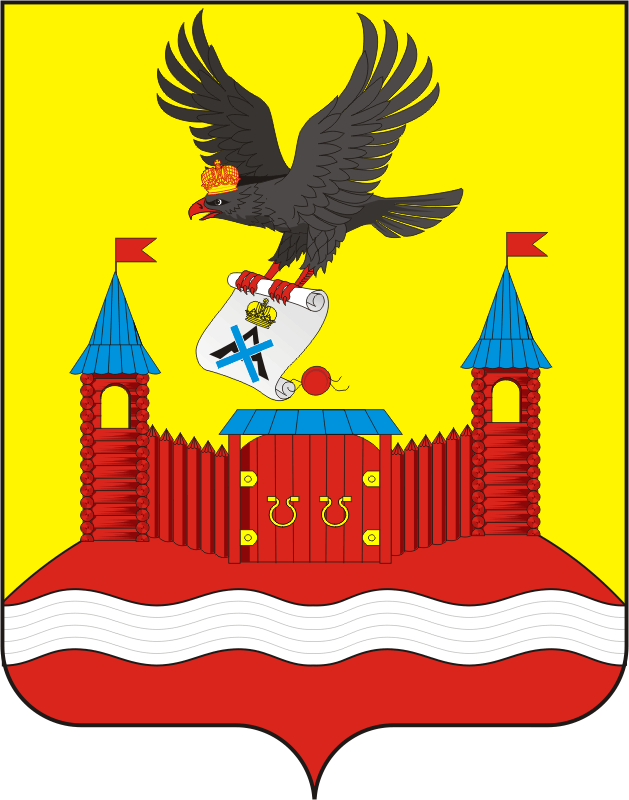 АДМИНИСТРАЦИЯ НОВОЧЕРКАССКОГО СЕЛЬСОВЕТАСАРАКТАШСКОГО РАЙОНА ОРЕНБУРГСКОЙ ОБЛАСТИП О С Т А Н О В Л Е Н И Е _________________________________________________________________________________________________________08.11.2022                                     с. Новочеркасск                                        № 68-пОб утверждении Порядка формирования и ведения  реестра  источников доходов бюджета муниципального образования Новочеркасский сельсовет Саракташского района Оренбургской областиВ соответствии со статьей 47.1 Бюджетного кодекса Российской Федерации, постановлением Правительства Российской Федерации от 31.08.2016 № 868 «О порядке формирования и ведения перечня источников доходов Российской Федерации», Уставом муниципального образования Новочеркасский сельсовет Саракташского района Оренбургской областиУтвердить Порядок формирования и ведения  реестра источников доходов бюджета муниципального образования Новочеркасский сельсовет Саракташского района Оренбургской области  согласно приложению.Обнародовать настоящее постановление и разместить на официальном сайте муниципального образования Новочеркасский сельсовет.Контроль за исполнением настоящего постановления оставляю за собойПостановление вступает в силу после подписания.Глава сельсовета                                                             		   Н.Ф. СуюндуковРазослано: прокуратуре района, в дело, бухгалтеруПриложение к постановлению администрации           Новочеркасского сельсоветаСаракташского района Оренбургской области                                                                                        от 08.11.2022 № 68 - пПорядок формирования и ведения  реестра  источников доходов бюджета  муниципального образования Новочеркасский сельсовет Саракташского района Оренбургской области1. Настоящий порядок формирования и ведения реестра источников доходов бюджета  муниципального образования Новочеркасский сельсовет Саракташского района Оренбургской области (далее – Порядок), разработан в соответствии с Бюджетным кодексом Российской Федерации. Порядок устанавливает основные принципы и правила формирования и ведения реестра источников доходов бюджета  муниципального образования Новочеркасский сельсовет Саракташского района Оренбургской области.2. Реестр источников доходов бюджета – свод информации о доходах бюджета по источникам доходов бюджета  муниципального образования Новочеркасский сельсовет Саракташского района Оренбургской области, формируемой в процессе составления, утверждения и исполнения бюджета, на основании перечня источников доходов бюджета  муниципального образования Новочеркасский сельсовет Саракташского района Оренбургской области.3. Формирование и ведение реестра источников доходов бюджета муниципального образования Новочеркасский сельсовет Саракташского района Оренбургской области осуществляется специалистом 1 категории администрации муниципального образования Новочеркасский сельсовет Саракташского района Оренбургской области (далее – специалист 1 категории) в соответствии с требованиями настоящего Порядка.4. Администрация муниципального образования Новочеркасский сельсовет Саракташского района Оренбургской области (далее - Администрация) осуществляет проверку фрагментов реестра источников доходов, на предмет отсутствия искажений и неточностей в обязательных реквизитах нормативных правовых актов Российской Федерации, Оренбургской области, муниципальных правовых актов органов местного самоуправления муниципального образования Новочеркасский сельсовет Саракташского района Оренбургской области и заключенных органами местного самоуправления договоров и соглашений (отдельных статей, пунктов, подпунктов, абзацев нормативных правовых актов, договоров и соглашений), содержащихся в представленном фрагменте реестра источников доходов, а также на предмет соответствия нормам действующего законодательства муниципальных правовых актов.5. Формирование и ведение реестра источников доходов бюджета муниципального образования Новочеркасский сельсовет Саракташского района Оренбургской области осуществляется в бумажном и электронном форматах.6. Формирование и ведение реестра источников доходов бюджета муниципального образования Новочеркасский сельсовет Саракташского района Оренбургской области осуществляется по форме согласно приложению к настоящему Порядку.7. Данные реестра используются при составлении проекта бюджета муниципального образования Новочеркасский сельсовет Саракташского района Оренбургской области на очередной финансовый год и плановый период. Приложениек Порядку формирования и веденияреестра источников доходов бюджетаРеестр источников доходов бюджета муниципального образования Новочеркасский сельсовет Саракташского района Оренбургской областина "___" _________ 20___ годаНаименование финансового органа(органа управления территориальногофонда медицинского страхования)     _______________________________________Наименование бюджета                _______________________________________Единица измерения                   рублейРуководитель(уполномоченное лицо) ____________   _________   __________________________                      (должность)    (подпись)    (расшифровка подписи)Исполнитель           ____________   _________   __________________________                                                                   "__" _______ 20__ г.                      (должность)    (подпись)     (расшифровка подписи)Номер реестровой записиНаименование группы источников доходов бюджетов/наименование источника дохода бюджетаКод классификации доходов бюджетовКод классификации доходов бюджетовНаименование главного администратора доходовПрогноз доходов бюджета на 20___ г. (текущий финансовый год)Кассовые поступления в текущем финансовом году (по состоянию на "___" _______ 20__ г.)Оценка исполнения 20__ г. (текущий финансовый год)Прогноз доходов бюджетаПрогноз доходов бюджетаПрогноз доходов бюджетаНомер реестровой записиНаименование группы источников доходов бюджетов/наименование источника дохода бюджетакоднаименованиеНаименование главного администратора доходовПрогноз доходов бюджета на 20___ г. (текущий финансовый год)Кассовые поступления в текущем финансовом году (по состоянию на "___" _______ 20__ г.)Оценка исполнения 20__ г. (текущий финансовый год)на 20__ г (очередной финансовый год)на 20__ г. (первый год планового периода)на 20___ г. (второй год планового периода)1234567891011ИтогоИтогоИтогоИтогоИтого